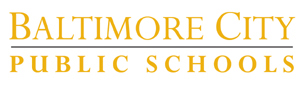 Suggested Agenda for Partnership MeetingIntroduction Introduce key school staff, including point of contact if not the principalTake the potential partner on a tour of the school during your meetingInclude an interaction with studentsSchool presents facts, needs and goalsSchool demographicsSchool improvement goalsIdentification of greatest needsOutline of goals for partnership
Business presents facts, needs and goalsDescription of businessNumber of staff membersProducts/services providedAny special activities/programs that might be of interest to the schoolNeeds for the partnershipPossible goals for the partnershipTime and staff available for partnership activities
Brainstorm partnership goals and ideas for activities
Create timeline for next steps and verify key contacts
Set next meeting to establish an action plan and begin planning of first partnership activity